I место по итогам районного смотра УОУ  за 2016 – 2017 учебный годТема опыта «Сортоиспытание огурцов сортов «Изящный» и «Вязниковский 37»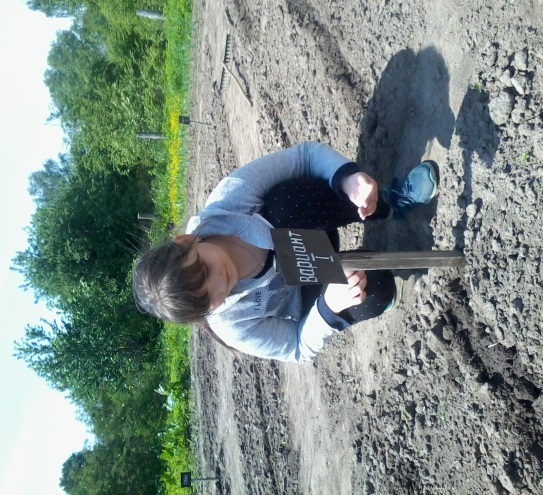 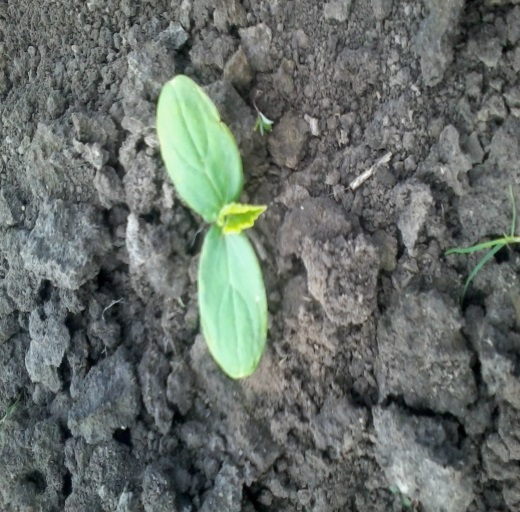 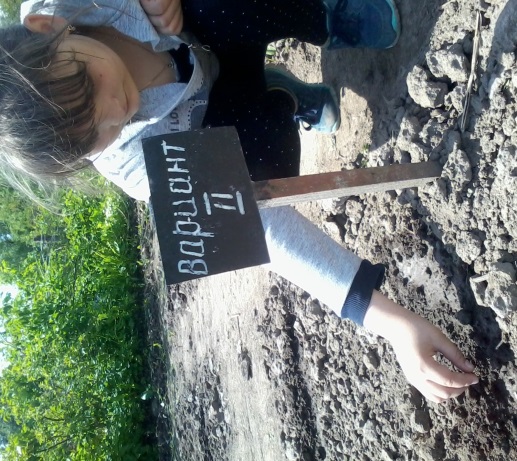 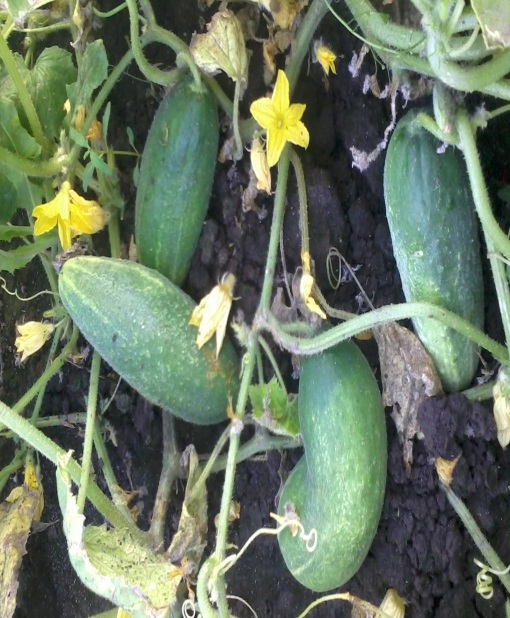 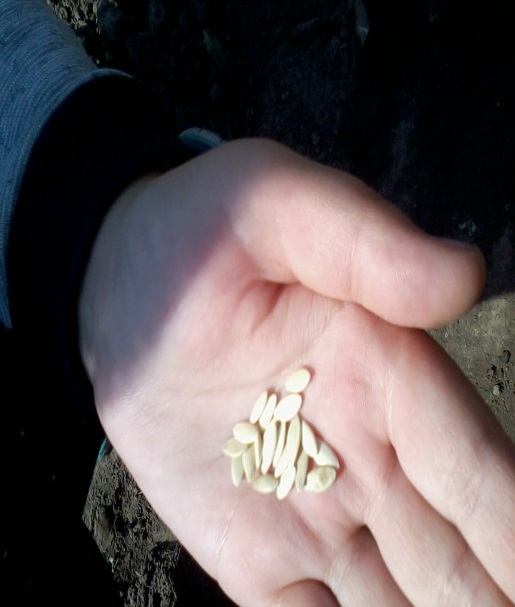 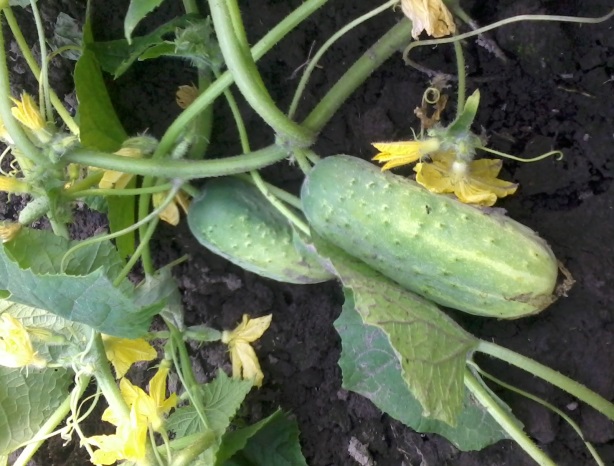 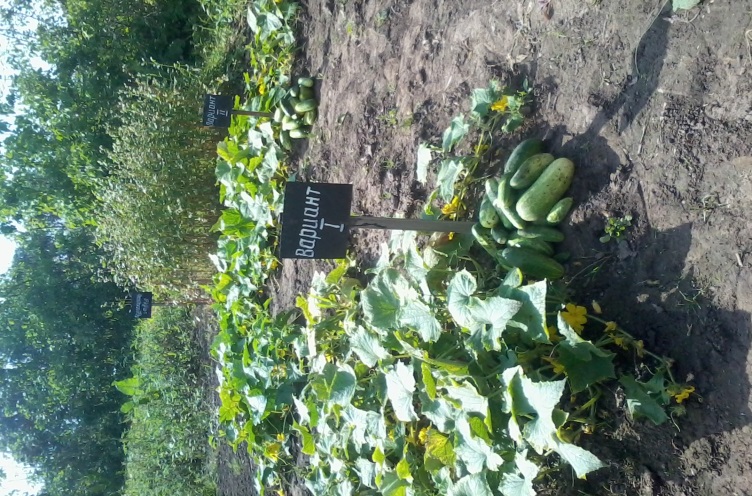 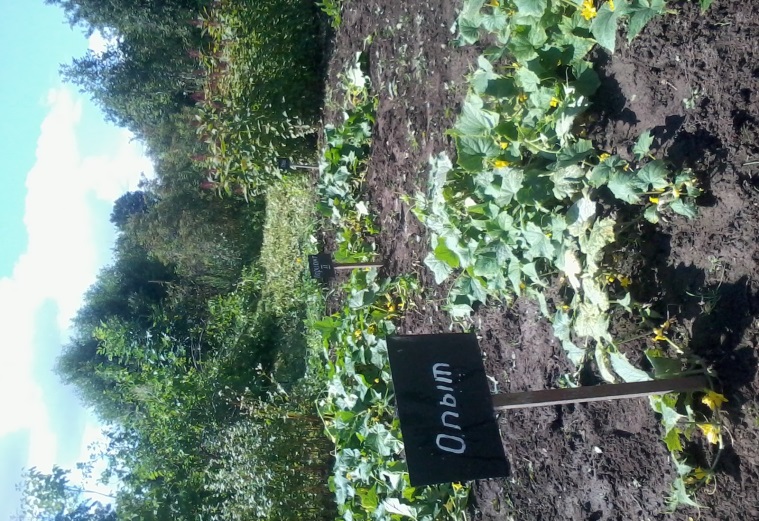 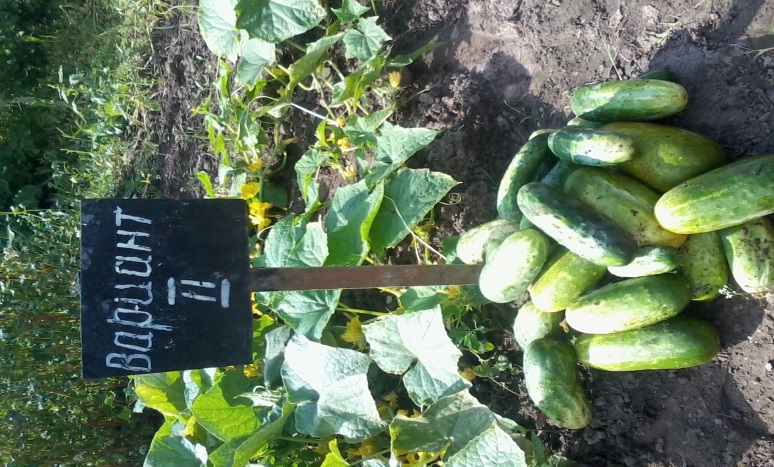 